 “OPERATE AS ONE”Greenwood Military Aviation Museum Commemorative/Memorial Stone ApplicationMuseum Granite Stones (7”x 14”x 3”) will be inscribed for donors and mounted at ground level beside the walkways of the Museum Memorial Garden and Air Park.  Location/relocation of these Stones will be determined by the Museum and recorded in a register at the Museum.Individuals/groups may commemorate their service at Greenwood or in the Forces (Commemorative Stone) or donate a memorial to a deceased individual or past group (Memorial Stone).  Stone donations are for inscriptions of Museum Stones only; all Stones will remain in perpetuity at Greenwood.Payment may be made by cash, credit card, cheque, or money order to: The Greenwood Military Aviation MuseumPO Box 786Greenwood  NS   B0P 1N0  CanadaEligibility Criteria (Please circle one letter category below.)a) Any person who has served or does serve in any of Canada’s Air Forces.b) Any person who has served or does serve in an Allied Air Force.c) The spouse of anyone eligible in a) or b) above.d) Foreign military persons who served/are serving with the CF Air Force.e) Regular members of the Air Force Association of Canada, as approved by the Museum Operations Committee.  Approval Date: ______________________f) Members of the Canadian Air Cadet Instructors Cadre, as approved by the Museum Operations Committee.  Approval Date: ______________________g) Any person employed now or in the past at the Greenwood Base, including DND employees; or residents of the area, as approved by the Museum Operations Committee: Approval Date: ______________________(Enter Donor Information Here – PLEASE PRINT)Donor’s Name  ________________________________________________________________Donor’s Mailing Address ________________________________________________________City/Province/Country __________________________________________________________Postal Code ___________________   Telephone ( ______)  _____________________________E-mail address ____________________________________________  Date _______________Donor’s Signature ______________________________________________________________Is this Stone in memory of someone?  Yes ___  Print Name ______________________ No ___Rev: 02 Dec 2002Stones will be engraved with the information you enter below. Four lines to a maximum of 18 characters per line, including spaces and punctuation marks. Applications will be reviewed and approved by the Museum Operations Committee. Dates must be complete e.g.: 1966 -1986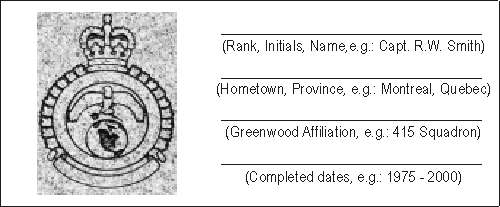 REMEMBER…MAXIMUM OF 18 CHARACTERS PER LINEFor further information, please contact the museum at:Telephone: (902) 765-1494 extension 5955, E-Mail: dndwingmuseum@bellaliant.comWeb Site URL: www.gmam.caMUSEUM APPROVAL: ____________________________ Date: _____________Note: This form may be reproduced locally.First LineRank, Initials, Name.e.g.:  Capt R.W. SmithSecond LineHometown, Provincee.g.: Montreal, QuebecThirdLineMilitary Affiliatione.g.: 415 Squadron, MP&EUFourth LineCompleted datese.g.: 1975 - 2000